Задания для 7-8 класса школьного этапа Всероссийской олимпиады по информатике.Каждая задача оценивается в 100 баллов. Задача 1. РоботСистема команд исполнителя РОБОТ, «живущего» в прямоугольном лабиринте на клетчатой плоскости: вверх 		вниз 		влево 	вправо. При выполнении любой из этих команд РОБОТ перемещается на одну клетку соответственно: вверх ↑, вниз ↓, влево ←, вправо →. Четыре команды проверяют истинность условия отсутствия стены у каждой стороны той клетки, где находится РОБОТ: сверху свободно		снизу свободно слева свободно 		справа свободно  Цикл ПОКА <условие> команда выполняется, пока условие истинно, иначе происходит переход на следующую строку. Сколько клеток приведенного лабиринта соответствуют требованию, что, выполнив предложенную ниже программу, РОБОТ уцелеет (не врежется в стену) и остановится в той же клетке, с которой он начал движение? В ответе укажите количество клеток, удовлетворяющих условию, и обозначьте знаком Х эти клетки.НАЧАЛО ПОКА <слева свободно> вверх ПОКА <сверху свободно> вправо ПОКА <справа свободно> вниз ПОКА <снизу свободно> влево КОНЕЦ РешениеЗамечание: если указана 1 клетка – 50 баллов. Если лишние клетки – 0 баллов.Ответ: 2 клеткиЗадача 2. Божьи коровки УсловиеВ теплый осенний день с 10:00 стена дома по адресу ул. Пушкина 35, прогревается под солнечными лучами, что привлекает божьих коровок.Известно, что к 10:00 прилетают первая божья коровка и затем каждые 30 минут к каждой божьей коровке прилетают две ее подружки. Сколько божьих коровок будет через N минут?Считать, что стена остается прогретой до 18:00.Формат входных данныхВ первой строке ввода содержится единственное число N – количество минут, прошедшее после прилета первой божьей коровки.Формат выходных данныхВыведите единственное целое число K – количество божьих коровок через N минут.ОграниченияN ограниченно от 0 до 480.Примеры тестовРешениеРешение задачи основывается на подсчете с использованием циклов либо рекурсии.Возможные варианты решения задачи на языке Pascal.ABC:С рекурсией:var  s:longint;  n: Integer = 0;  function kor( n:integer):longint;  begin   if n>0 then  kor:= kor(n-1)*3 else kor:=1;  end;begin  Readln(n);  n:=n div 30;  s:=kor(n);  Write(s);end.Без рекурсии:var  s:longint;  n,i: Integer;begin  Readln(n);  s:=1;  n:=n div 30;  for i:=1 to n do  s:=s*3;  Write(s);end.Возможный вариант решения задачи на языке C++:#include <bits/stdc++.h>using namespace std;int N;int ans = 1;int main(int argc, char** argv) {	cin >> N;	int halfes = N / 30;    for (int i = 1; i <= halfes; ++i) {        ans = ans * 3;    }    cout << ans << '\n';	return 0;}Задача 3. Секретный замок УсловиеНа вход автомату подаются два натуральных числа не превышающих 10000000. Автомат сравнивает цифры на одинаковых позициях чисел. Выводит одно целое число – количество совпавших цифр. (Примечание: сравниваются по порядку цифры с конца числа).Например, на вход автомату подаются числа 10322 и 302, на выходе автомат выведет число 2. Совпадают цифры 3 (3-я позиция с конца) и 2 (1-я позиция с конца).Формат входных данныхВ первой строке ввода содержится два целых числа A, B.Формат выходных данныхВыведите единственное целое число K – количество совпавших цифр в числах.Ограничения0 < A, B < 107.Примеры тестовРешение Решение основано на знании разрядов числа и умении выделять разряд из числа.Возможный вариант решения задачи на языке Pascal.ABC (для поточного ввода данных):var  n,m,kol_cifr,min:longint;begin  Readln(m,n);  kol_cifr:=0;  if m>n then min:=n else min:=m;  while min<>0 do  begin  if m mod 10=n mod 10 then kol_cifr+=1;  m:=m div 10; n:= n div 10; min:=min div 10;  end;  Write(kol_cifr);end.Возможный вариант решения задачи на языке C++:#include <bits/stdc++.h>using namespace std;int A, B, ans;int main(int argc, char** argv) {	cin >> A >> B;    while (A && B) {        int a = A % 10;        int b = B % 10;        if (a == b)            ++ans;        A = A / 10;        B = B / 10;    }    cout << ans << '\n';	return 0;}Задача 4. Сторож и лампочкиУсловиеСкладское помещение некоторого предприятия имеет форму прямоугольника, разделенного на одинаковые квадратные сектора. Всего секторов на складе M×N. Вход на склад расположен в северо-западном углу здания. Сторож за ночь делает обход всего склада, проходя каждый сектор, двигаясь по часовой стрелке от сектора к сектору  по спирали. Заканчивается обход, когда пройдены все сектора. Как только сторож поворачивает за угол, загорается лампочка. Требуется написать программу, которая для заданных M и N, определяет сколько лампочек зажжётся во время обхода.Формат входных данныхВ первой строке ввода содержится два целых числа M и N.Формат выходных данныхТребуется вывести единственное целое число K – количество лампочек.Ограничения1 ≤ M, N ≤ 100Примеры тестовИзображённый ниже рисунок соответствует первому тестовому примеру.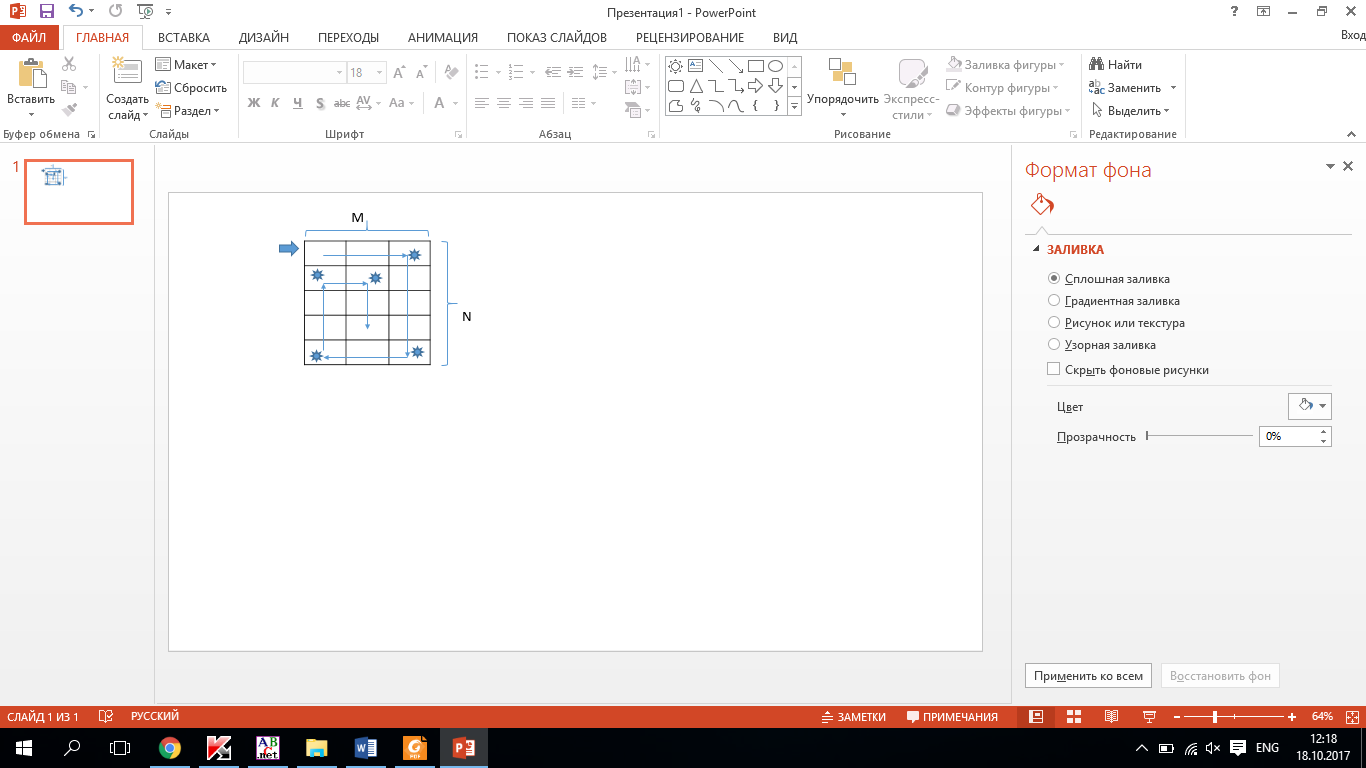 Решение
Сторож перемещается по заданной условием траектории (см. схему 1).Т.к. секторы являются единичными квадратами прямоугольника размерностью M x N, то определяем наименьшее значение из измерений прямоугольника и увеличиваем в 2 раза, т.к. поворот сторож делает в начале и конце линии секторов. Исключение составляют первая линия и последняя. Проходя первую линию секторов, сторож поворачивает только один раз, что видно из схемы. Если длина склада меньше ширины (M<N), то только в первой линии сторож поворачивает один раз и тогда количество включившихся лампочек будет равно M*2-1, иначе в последней линии прохода тоже будет только 1 поворот и тогда количество загоревшихся лампочек будет равно M*2-2.Возможный вариант решения задачи на языке Pascal.ABC:var  n,m,kol_lamp:longint;begin  Readln(m,n);  if m<n then kol_lamp:=m*2-1 else kol_lamp:=n*2-2;  Write(kol_lamp);end.Возможный вариант решения задачи на языке C++:#include <bits/stdc++.h>using namespace std;int M, N, ans;int main(int argc, char** argv) {	cin >> M >> N;	ans = min(N - 1, M - 1) * 2 + (N > M);        cout << ans << '\n';	return 0;}Задача 5. ГимнастыУсловиеНа краевые соревнования по гимнастике отбирают спортсменов. Допустимый вес одного спортсмена варьируется в районе от 45 до 55 кг. Определите, какое максимальное количество спортсменов из N спортсменов может поехать на соревнования, если максимальная грузоподъемность автобуса M кг.Пример: всего на соревнования представлено 5 спортсменов, грузоподъемность автобуса 110 кг. Веса спортсменов: 45 56 62 55 49. Ответ: поедет 2 спортсмена (например, спортсмены с весами 45 и 55 кг).Формат входного файлаПервая строка ввода содержит натуральное число N – количество спортсменов, вторая строка ввода содержит натуральное число M – грузоподъемность автобуса, третья строка ввода содержит N натуральных чисел – веса спортсменов.Формат выходного файлаВыведите единственное целое число K  – максимальное количество подходящих по весу спортсменов, которые могут поехать на соревнования.ОграниченияN <= 10M <= 600Примеры тестовРешениеВозможный вариант решения задачи на языке Pascal.ABC:var  a: array [1..10]  of integer;  i, n, m, k, s, j, c: integer;begin  readln(n);  readln(m);  k := 0;  for i := 1 to n do    read(a[i]);  for i := 1 to n - 1 do     for j := 1 to n - 1 do       if a[j] > a[j + 1] then begin        c := a[j]; a[j] := a[j + 1]; a[j + 1] := c;      end;  s := 0;  for i := 1 to n do   begin    if (a[i] >= 45) and (a[i] <= 55) and (s + a[i] <= m) then     begin      s := s + a[i];      k := k + 1;    end;  end;  writeln(k);end.Возможный вариант решения задачи на языке C++:#include <bits/stdc++.h>using namespace std;int N, M, a[15], ans;int main(int argc, char** argv) {	cin >> N >> M;	for (int i = 1; i <= N; ++i) {        cin >> a[i];	}    sort(a + 1, a + 1 + N);    for (int i = 1; i <= M; ++i) {        if (a[i] >= 45 && a[i] <= 55 && a[i] <= M) {            ++ans;            M -= a[i];        }	}	cout << ans << '\n';	return 0;}№Входные данныеВыход1609№ВходВыходБаллы 101102383103533104609105799106125811072342187108345177147109400159432310104804304672110ИтогоИтогоИтого100№Входные данныеВыход13  6 0210372  3022№ВходВыходБаллы 13  6 01024  4110313  153110410372  3022105100000  101061  1000000107567  76511084559898  46598975109123456  654321010109999999  9999999710ИтогоИтогоИтого100№Входные данныеВыход13  45№ВходВыходБаллы 11  101024  341033  451046  461055  5810620  303910740  407810840  507910950  100991010100  10019810ИтогоИтогоИтого100№Входные данныеВыход1511045  56  62  55  4922815065  47  43  55  67  61  56  453№ВходВыходБаллы 1715023  67  76 56  57  43  410102815065  47  43  55  67  61  56  453103617545  47  45  57  56  49310425045  551105412055  55  55  552106620045  47  48  50  57  6141071040055  45  48  50  54  47  51  52  53 558108511045  56  62  55  492109830067  50  55  45  47  53  50  38610101055055  45  48  50  54  47  51  52  53  551010ИтогоИтогоИтого100